Individuel trænings- og udviklingsplan         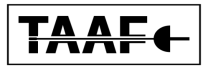 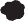 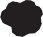 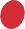 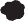 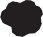 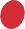 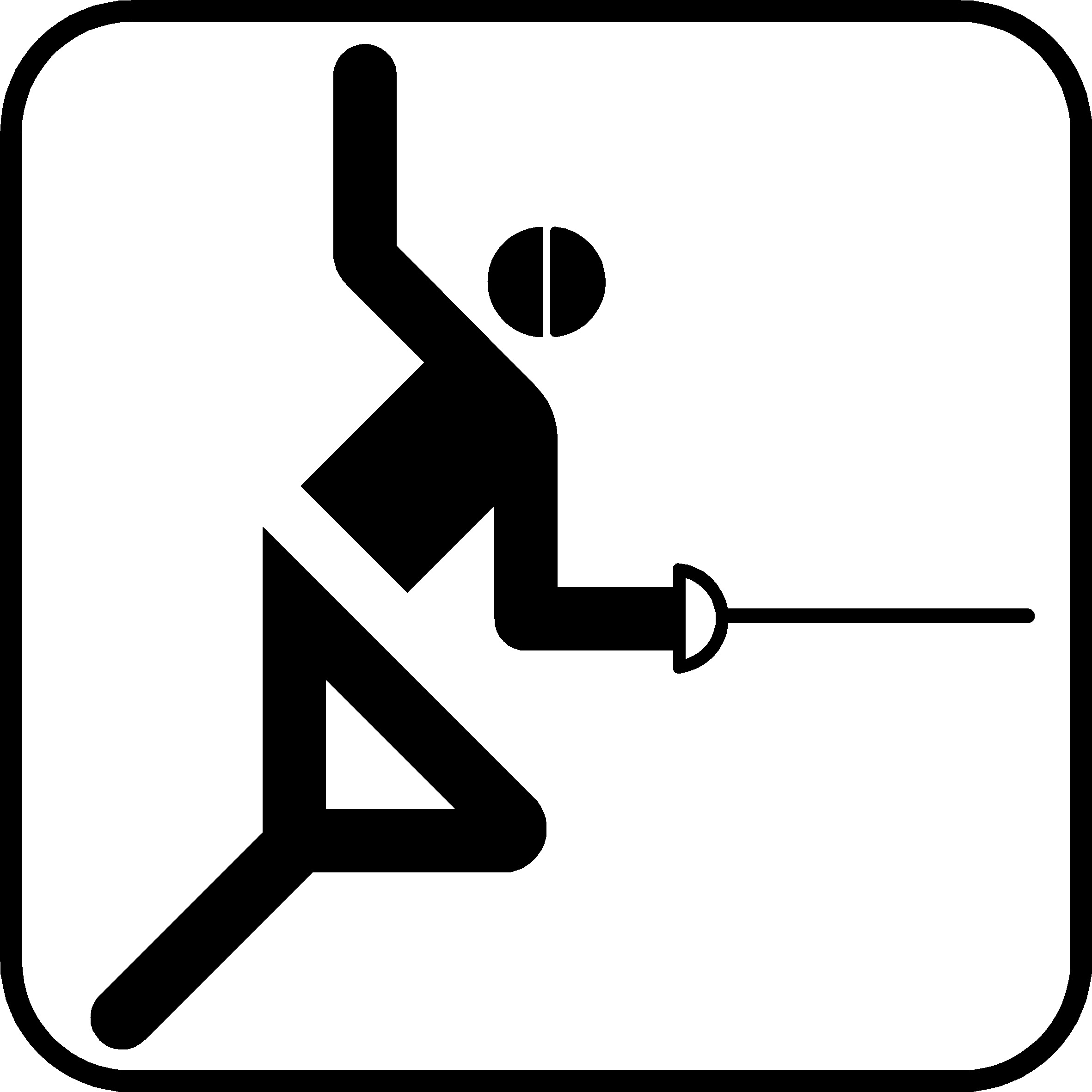 VISIONSTARTPUNKTKORT SIGTMELLEM 	LANG SIGTØNSKET RESULTAT                         ØNSKET RESULTAT                          ØNSKET RESULTATPROCES                                             PROCES	PROCES 	STARTPUNKT			        STÅSTEDER		VISION